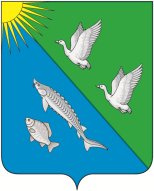 СОВЕТ ДЕПУТАТОВСЕЛЬСКОГО ПОСЕЛЕНИЯ ЛЯМИНАСургутского районаХанты-Мансийского автономного округа - ЮгрыРЕШЕНИЕ«13»  сентября 2023 года                                                                                          № 43с.п. Лямина О принятии и передаче части полномочийВ соответствии с частью 4 статьи 15 Федерального закона от 06 октября 2003 года № 131-ФЗ «Об общих принципах организации местного самоуправления в Российской Федерации», пунктом 29 части 1.1 статьи 18 устава сельского поселения  Лямина решением Совета депутатов сельского поселения Лямина от 18.11.2016 года №141 «О порядке заключения Соглашений о передаче осуществления части полномочий по решению вопросов местного значения», Совет депутатов сельского поселения Лямина решил:1. Утвердить перечень полномочий, передаваемых для решения органами местного самоуправления Сургутского района от органов местного самоуправления сельского поселения Лямина, согласно приложению 1.2. Утвердить перечень полномочий, принимаемых для решения органами местного самоуправления сельского поселения Лямина от органов местного самоуправления Сургутского района, согласно приложению 2.3. Признать утратившим силу решение Совета депутатов сельского поселения Лямина» от 04.03.2020 №104 «О принятии и передаче части полномочий».4. Обнародовать настоящее решение и разместить на официальном сайте сельское поселение Лямина.5. Настоящее решение вступает в силу после его обнародования и распространяется на правоотношения, возникшие с 01.01.2023 года. Глава сельского поселения Лямина                                                А.А. ДизерПриложение 1 к решению Совета депутатов сельского поселения Ляминаот «13» сентября 2023 года № 43Перечень полномочий, передаваемых для решения органами местного самоуправления Сургутского района от органов местного самоуправления сельского поселения Лямина1. Составление и рассмотрение проекта бюджета поселения, утверждение и исполнение бюджета поселения, осуществление контроля за его исполнением, составление и утверждение отчета об исполнении бюджета поселения:1) в части осуществления функций финансового органа по организации исполнения бюджета сельского поселения Лямина, установленных бюджетным законодательством;2) в части осуществления внешнего муниципального финансового контроля в соответствии с Бюджетным кодексом Российской Федерации, Федеральными законами от 05 апреля 2013 года № 44-ФЗ «О контрактной системе в сфере закупок товаров, работ, услуг для обеспечения государственных и муниципальных нужд», от 07 февраля 2011 года № 6-ФЗ «Об общих принципах организации и деятельности контрольно-счётных органов субъектов Российской Федерации и муниципальных образований»; 3) в части осуществления внутреннего муниципального финансового контроля в соответствии с Бюджетным кодексом Российской Федерации, Федеральным законом от 05 апреля 2013 года № 44-ФЗ «О контрактной системе в сфере закупок товаров, работ, услуг для обеспечения государственных и муниципальных нужд»; 4) в части осуществления контроля, предусмотренного частью 5 статьи 99 Федерального закона от 05 апреля 2013 года № 44-ФЗ «О контрактной системе в сфере закупок товаров, работ, услуг для обеспечения государственных и муниципальных нужд»; 5) в части осуществления закупок товаров, работ, услуг для обеспечения муниципальных нужд по определению поставщиков (подрядчиков, исполнителей) для заказчиков Сургутского района в соответствии с порядком взаимодействия заказчиков Сургутского района с уполномоченным органом; 2. Организация в границах поселения электро-, тепло-, газо- и водоснабжения населения, водоотведения, снабжения населения топливом в пределах полномочий, установленных законодательством Российской Федерации:1) в части организации в границах поселения электро-, тепло-, газо- и водоснабжения населения, водоотведения.3. Обеспечение проживающих в поселении и нуждающихся в жилых помещениях малоимущих граждан жилыми помещениями, организация строительства и содержания муниципального жилищного фонда, создание условий для жилищного строительства, осуществление муниципального жилищного контроля, а также иных полномочий органов местного самоуправления в соответствии с жилищным законодательством:в части организации содержания муниципального жилищного фонда; организации сноса расселённых домов; предоставления гражданам жилых помещений муниципального жилищного фонда по договорам социального найма жилых помещений в соответствии с жилищным законодательством; информирования собственников помещений в многоквартирных домах о способах и порядке выбора способа формирования фонда капитального ремонта; предоставления гражданам по их запросам, обращениям информации, в том числе с использованием государственной информационной системы жилищно-коммунального хозяйства, о порядке предоставления жилищно-коммунальных услуг населению; принятия нормативных правовых актов, содержащих нормы, регулирующие жилищные отношения; осуществления муниципального жилищного контроля.4. Участие в предупреждении и ликвидации последствий чрезвычайных ситуаций в границах поселения:в части содержания и организации деятельности единой дежурно-диспетчерской службы.5. Обеспечение первичных мер пожарной безопасности в границах населённых пунктов поселения:полномочия по обеспечению надлежащего состояния источников противопожарного водоснабжения в части обеспечения исправного состояния пожарных гидрантов, расположенных на наружных водопроводных сетях.6. Организация библиотечного обслуживания населения, комплектование и обеспечение сохранности библиотечных фондов библиотек поселения:7. Создание условий для организации досуга и обеспечения жителей поселения услугами организаций культуры.8. Утверждение генеральных планов поселения, правил землепользования и застройки, утверждение подготовленной на основе генеральных планов поселения документации по планировке территории, выдача градостроительного плана земельного участка, расположенного в границах поселения, выдача разрешений на строительство (за исключением случаев, предусмотренных Градостроительным кодексом Российской Федерации, иными федеральными законами), разрешений на ввод объектов в эксплуатацию при осуществлении строительства, реконструкции объектов капитального строительства, расположенных на территории поселения, утверждение местных нормативов градостроительного проектирования поселений, резервирование земель и изъятие земельных участков в границах поселения для муниципальных нужд, осуществление муниципального земельного контроля в границах поселения, осуществление в случаях, предусмотренных Градостроительным кодексом Российской Федерации, осмотров зданий, сооружений и выдача рекомендаций об устранении выявленных в ходе таких осмотров нарушений, направление уведомления о соответствии указанных в уведомлении о планируемых строительстве или реконструкции объекта индивидуального жилищного строительства или садового дома (далее - уведомление о планируемом строительстве) параметров объекта индивидуального жилищного строительства или садового дома установленным параметрам и допустимости размещения объекта индивидуального жилищного строительства или садового дома на земельном участке, уведомления о несоответствии указанных в уведомлении о планируемом строительстве параметров объекта индивидуального жилищного строительства или садового дома установленным параметрам и (или) недопустимости размещения объекта индивидуального жилищного строительства или садового дома на земельном участке, уведомления о соответствии или несоответствии построенных или реконструированных объекта индивидуального жилищного строительства или садового дома требованиям законодательства о градостроительной деятельности при строительстве или реконструкции объектов индивидуального жилищного строительства или садовых домов на земельных участках, расположенных на территориях поселений, принятие в соответствии с гражданским законодательством Российской Федерации решения о сносе самовольной постройки, решения о сносе самовольной постройки или ее приведении в соответствие с предельными параметрами разрешенного строительства, реконструкции объектов капитального строительства, установленными правилами землепользования и застройки, документацией по планировке территории, или обязательными требованиями к параметрам объектов капитального строительства, установленными федеральными законами (далее - приведение в соответствие с установленными требованиями), решения об изъятии земельного участка, не используемого по целевому назначению или используемого с нарушением законодательства Российской Федерации, осуществление сноса самовольной постройки или ее приведения в соответствие с установленными требованиями в случаях, предусмотренных Градостроительным кодексом Российской Федерации:1) в части утверждения генеральных планов поселения, правил землепользования и застройки, утверждения подготовленной на основе генеральных планов поселения документации по планировке территории, выдачи разрешений на строительство (за исключением случаев, предусмотренных Градостроительным кодексом Российской Федерации, иными федеральными законами), разрешений на ввод объектов в эксплуатацию при осуществлении строительства, реконструкции объектов капитального строительства, расположенных на территории поселения, утверждения местных нормативов градостроительного проектирования поселений, резервирования земель и изъятия земельных участков в границах поселения для муниципальных нужд, осуществления муниципального земельного контроля в границах поселения, осуществления в случаях, предусмотренных Градостроительным кодексом Российской Федерации, осмотров зданий, сооружений и выдачи рекомендаций об устранении выявленных в ходе таких осмотров нарушений, направления уведомления о соответствии указанных в уведомлении о планируемом строительстве параметров объекта индивидуального жилищного строительства или садового дома установленным параметрам и допустимости размещения объекта индивидуального жилищного строительства или садового дома на земельном участке, уведомления о несоответствии указанных в уведомлении о планируемом строительстве параметров объекта индивидуального жилищного строительства или садового дома установленным параметрам и (или) недопустимости размещения объекта индивидуального жилищного строительства или садового дома на земельном участке, уведомления о соответствии или несоответствии построенных или реконструированных объекта индивидуального жилищного строительства или садового дома требованиям законодательства о градостроительной деятельности при строительстве или реконструкции объектов индивидуального жилищного строительства или садовых домов на земельных участках, расположенных на территориях поселений, принятия в соответствии с гражданским законодательством Российской Федерации решения о сносе самовольной постройки, решения о сносе самовольной постройки или ее приведении в соответствие с установленными требованиями, решения об изъятии земельного участка, не используемого по целевому назначению или используемого с нарушением законодательства Российской Федерации, осуществления сноса самовольной постройки или ее приведения в соответствие с установленными требованиями в случаях, предусмотренных Градостроительным кодексом Российской Федерации, подготовки и выдачи градостроительных планов земельных участков.9. Организация ритуальных услуг и содержание мест захоронения:в части создания специализированной службы по вопросам похоронного дела в целях оказания гарантированного перечня услуг по погребению согласно Федеральному закону от 12 января 1996 года № 8-ФЗ «О погребении и похоронном деле».10. Опубликование муниципальных правовых актов (проектов муниципальных правовых актов) поселения по вопросам местного значения, официальной информации о социально-экономическом и культурном развитии поселения, о развитии его общественной инфраструктуры и иной официальной информации:в печатном средстве массовой информации, имеющем право на такое опубликование в соответствии с действующим законодательством, в сетевом издании «Официальные документы Сургутского района».Приложение 2 к решению Совета депутатовсельского поселения Ляминаот «13» сентября 2023 года № 43Перечень полномочий, принимаемых для решения органами местного самоуправления сельского поселения Лямина от органов местного самоуправления Сургутского района1. Создание условий для предоставления транспортных услуг населению и организация транспортного обслуживания населения между поселениями в границах муниципального района в части организации освещения вертолётных площадок, их содержания, текущего ремонта и полива в летнее время.